                  Regione Molise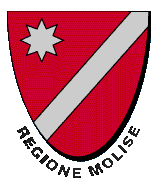 I Dipartimento della Presidenza della Giunta RegionaleSERVIZIO POLITICHE CULTURALI DI PROMOZIONE TURISTICA E SPORTIVA, RAPPORTI CON I MOLISANI NEL MONDOVia Milano,1586100 Campobassotel. 0874-437821PEC: regionemolise@cert.regione.molise.itFac-simile schema di domanda art 14Regione MoliseI° Dipartimento della Presidenza della Giunta regionaleServizio Politiche  Culturali,  di  Promozione Turistica  e Sportiva, Rapporti con i Molisani nel MondoVia Milano n.1586100 - CampobassoOggetto: L.R. n° 23 del 29 dicembre 2016 e successive modificazioni. - Art.14 - Partecipazione a campionati.   Anno _____________________Il sottoscritto  	In qualità di ______________________del  	con sede in 	via 	n° 	C.F. o P. IVA (del sodalizio) 	regolarmente affiliato per l’anno corrente all 	CHIEDEL’ammissione al piano di riparto dei contributi previsti dalla legge regionale in oggetto.A tal fine allega la seguente documentazione:Attestazione di partecipazione a campionati individuali o a squadre di livello interregionale, nazionale ed internazionale;Bilancio economico preventivo del campionato individuale o a squadre, sia che si svolga nell’anno solare alla data di presentazione della domanda o nella stagione agonistica;Atto costitutivo e statuto del soggetto richiedente, se già non trasmesso alla Regione Molise o se lo stesso ha subito variazioni; la predetta documentazione non deve essere presentata dal CONI, dal CIP, dalle Federazioni Sportive, dalle Discipline Sportive Associate, dagli Enti di Promozione Sportiva e dalle Associazioni Benemerite;Certificato di affiliazione alla Federazione nazionale e/o Ente di promozione sportiva e/o Disciplina Sportiva Associata (per gli Enti di promozione sportiva e per le discipline sportive associate saranno utilizzati parametri differenti da quelli delle federazioni sportive;Certificato di iscrizione al Registro CONI o al registro parallelo del CIP.La relazione dell’attività sportiva dovrà essere certificata dagli Organismi sportivi regionali.Distinti Saluti 	li 	Il Rappresentante Legale(timbro e firma)